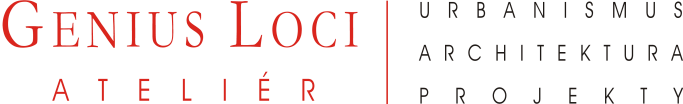 Městský úřad Nový Jičín oddělení investic Masarykovo nám.1 741 01 Nový Jičín Vážená paní xxxxxxx, na základě Vašeho oslovení Vám předkládáme cenovou nabídku na zpracování PD pro společné povolení a dokumentaci provedení stavby včetně inženýrské činnosti, soupisu prací a dodávek a položkového rozpočtu pro záměr akce : „ Regenerace panelového sídliště Nerudova v Novém Jičíně – I. etapa” Rozsah díla je dán zpracovanou koncepční studii, která sloužila jako podklad pro vypracování cenové nabídky. Cenová nabídka zahrnuje jak předprojektovou přípravu – geodetické zaměření území, tak vypracování kompletní projektové dokumentace řešící regeneraci území z hledisek dopravního, provozního, krajinářského i estetického vč. související inženýrské činnosti a zajištění koordinace jednotlivých odborných profesí ve funkci generálního projektanta. Vzhledem k naší velmi dobré znalosti problematiky regenerace sídlištního prostředí a s tím souvisejících potřebných činností vycházíme z předpokládané náročnosti díla při zpracování akcí obdobného charakteru jež jsme ocenili následovně:  nabídková cena celkem bez DPH……….…176.000,- Kč DPH celkem 21%..............................................36.960,-Kč cena celkem s DPH……………………….….212.960,- Kč Termíny zpracování:     	společné povolení vč. dokladové části: - do 16-ti týdnů od objednávky ve třech vyhotoveních v tištěné podobě a elektronicky  pozn: - vyjma případné smlouvy o přeložce vody se společností SmVaK a.s., při které je nutná operativní součinnost s objednatelem závislá na termínech Rady města a podpisu smlouvy o přeložce  	dokumentace provedení stavby vč. soupisu prací a rozpočtu: - do 4 týdnů od pravomocného společného povolení v šesti vyhotoveních v tištěné podobě a elektronicky ATELIÉR GENIUS LOCI, S.R.O.   STODOLNÍ 17   CZ-702 00 OSTRAVA   TEL. xxxxxxxxxxxxxxxxx   xxxxxxxxxxxxxxxxxxxx. IC:64086135   DIC:CZ64086135 Děkujeme za Vaše oslovení, v případě doplňujících dotazů nás neváhejte kontaktovat. Těšíme se na případnou zajímavou spolupráci s Vámi,  s pozdravem Ing.arch. Iva Seitzová 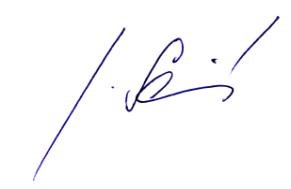 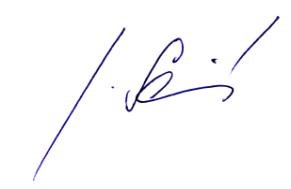 autorizovaná architektka ČKA Reference: Naše dlouhodobá činnost v oblasti regenerací sídlišť získala již mnohá celostátní ocenění: Hlavní cena v soutěži Stavba roku Moravskoslezského kraje – kategorie veřejná prostranství  Cena asociace urbanismu a územního plánování o 2. cena v celostátní soutěži Urbanistický projekt roku 2015 o .. a další Regenerace panelových sídlišť tvoří těžiště práce našeho ateliéru -  zabýváme se jí průběžně od roku 2001 a dosavadní úspěšnost přidělení dotací námi zpracovaným projektům je 100% :-). ATELIÉR GENIUS LOCI, S.R.O.   STODOLNÍ 17   CZ-702 00 OSTRAVA   TEL. xxxxxxxxxxxxxxxxx   xxxxxxxxxxxxxxxxxxxxx. IC:64086135   DIC:CZ64086135 datum:   21.ledna 2021 věc: cenová nabídka na vypracování kompletní projektové dokumentace a zajištění inženýrské činnosti pro akci: “ Regenerace panelového sídliště Nerudova v Novém Jičíně – I. etapa” 